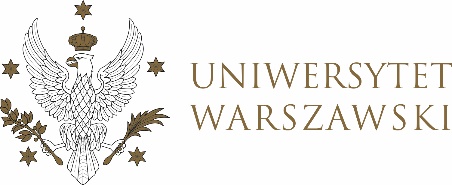 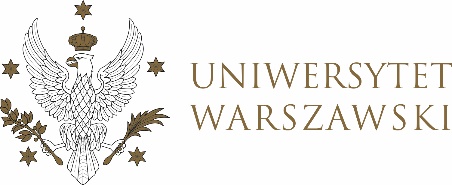 UCHWAŁA NR 14/2022RADY DYDAKTYCZNEJ DLA KIERUNKÓW STUDIÓW BEZPIECZEŃSTWO WEWNĘTRZNE, EUROPEISTYKA – INTEGRACJA EUROPEJSKA, ORGANIZOWANIE RYNKU PRACY, POLITOLOGIA, POLITYKA SPOŁECZNA, STOSUNKI MIĘDZYNARODOWE, STUDIA EUROAZJATYCKIEz dnia 14 lutego 2022 r.w sprawie propozycji zmian w programie studiów na kierunku studiów
bezpieczeństwo wewnętrzne, I stopień, studia stacjonarne i niestacjonarneNa podstawie § 68 ust. 2 Statutu Uniwersytetu Warszawskiego (Monitor UW 
z 2019 r. poz. 190) oraz § 2 wytycznych dotyczących zasad odbywania i zaliczania praktyk zawodowych na Uniwersytecie Warszawskim stanowiące załącznik do uchwały nr 12 Uniwersyteckiej Rady ds. Kształcenia z dnia 10 lipca 2020 r. (Dziennik UW URK 
z 2020 r. poz. 12)  Rada Dydaktyczna postanawia, co następuje:§ 1	Rada Dydaktyczna proponuje zmiany w programie studiów na kierunku studiów bezpieczeństwo wewnętrzne, I stopień, studia stacjonarne i niestacjonarne zgodnie z Załącznikiem nr 1 oraz nr 2 do uchwały.§ 2Uchwała wchodzi w życie z dniem podjęcia.Przewodniczący Rady Dydaktycznej: M. Raś 